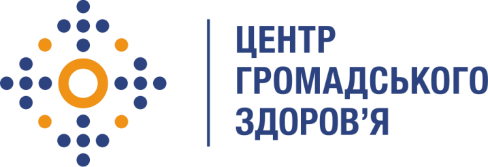 Державна установа 
«Центр громадського здоров’я Міністерства охорони здоров’я України» оголошує конкурс на відбір консультанта з підготовки звіту щодо репродуктивного здоров’я жінок в рамках проекту «Надання підтримки Центру громадського здоров’я МОЗ України для зміцнення та розбудови спроможності системи охорони здоров’я для здійснення кращого моніторингу, епідеміологічного нагляду, реагування на спалахи захворювання та їхньої профілактики»Назва позиції: Консультант з підготовки звіту щодо репродуктивного здоров’я жінокПеріод надання послуг: березень 2024 рокуІнформація щодо установи:Державна установа «Центр громадського здоров’я Міністерства охорони здоров’я України» (ЦГЗ) — санітарно-профілактичний заклад охорони здоров’я, головними завданнями якого є діяльність у галузі громадського здоров’я і забезпечення потреб населення шляхом здійснення епідеміологічного нагляду, виконання повноважень щодо захисту населення від інфекційних та неінфекційних захворювань, лабораторної діяльності, біологічної безпеки та біологічного захисту. ЦГЗ виконує функції головної установи Міністерства охорони здоров’я України у галузі громадського здоров’я та протидії небезпечним, особливо небезпечним, інфекційним та неінфекційним захворюванням, біологічного захисту та біологічної безпеки, імунопрофілактики, лабораторної діагностики інфекційних недуг, гігієнічних та мікробіологічних аспектів здоров’я людини, пов’язаних із довкіллям, національного координатора Міжнародних медико-санітарних правил, координації реагування на надзвичайні ситуації у секторі громадського здоров’я.Завдання:Здійснення аналізу репродуктивного здоров’я жінок в Україні за 2023 рік;Здійснення аналізу захворюваності жінок та патології вагітних в Україні у 2023 році;Здійснення аналізу та опису рівня материнської, перинатальної та малюкової смертності, основних причин смерті новонароджених у стаціонарах та госпітальної летальності дітей в Україні у 2023 році;Здійснення аналізу ресурсного забезпечення системи охорони здоров’я матері та дитини;Послуги з підготовки звіту щодо стану здоров’я населення України за результатами здійсненого аналізу.Вимоги до професійної компетентності:Вища медична освіта;Досвід в сфері написання аналітичних матеріалів, доповідей, довідників за напрямком «Неінфекційні хвороби», «Акушерство та гінекологія», «Педіатрія» тощо;Досвід роботи із великими масивами статистичних даних;Глибоке знання законодавства в сфері охорони здоров'я;Вільне володіння українською мовою;Відмінний рівень роботи з комп’ютером, знання MS Word, MS Excel.Резюме українською та англійською мовами мають бути надіслані електронною поштою на електронну адресу: vacancies@phc.org.ua із копією на a.kovalchuk@phc.org.ua та v.prihodko@phc.org.ua. В темі листа, будь ласка, зазначте: «103-2024 Консультант з підготовки звіту щодо репродуктивного здоров’я жінок»Термін подання документів – до 12 лютого 2024 року, реєстрація документів завершується о 18:00.За результатами відбору резюме успішні кандидати будуть запрошені до участі у співбесіді. У зв’язку з великою кількістю заявок, ми будемо контактувати лише з кандидатами, запрошеними на співбесіду. Умови завдання та контракту можуть бути докладніше обговорені під час співбесіди.Державна установа «Центр громадського здоров’я Міністерства охорони здоров’я України» залишає за собою право повторно розмістити оголошення про конкурс, скасувати конкурс, запропонувати договір з іншою тривалістю.